Michigan Real Estate License SchoolsThinking about getting your Realtor’s License?  There are numerous Course providers licensed for the State of Michigan.  You can take them online at your own pace or the 40-hour class at a facility of your choice.  Here are some of our Agent’s favorite picks:Online OnlyCareer Web School 1-800-532-7649 Enter the Link below to get 20% Discount using Michigan Lake & Land:http://careerwebschool.com/michigan/real-estate/sales-pre-license/?ernid=2745Online or Class TimeHolloway's Real Estate Institute 1-800-292-5945  Website: http://www.hollowaysinstitute.biz  Class Time OnlyGreater Kalamazoo Association of Realtors 1-269-382-159740-hour class in Kalamazoo broken into 2 days one week and 3 days 2nd weekWebsite:  http://www.gkar.com/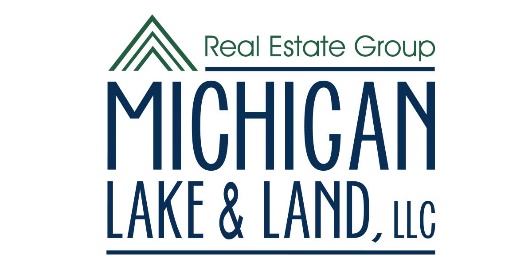 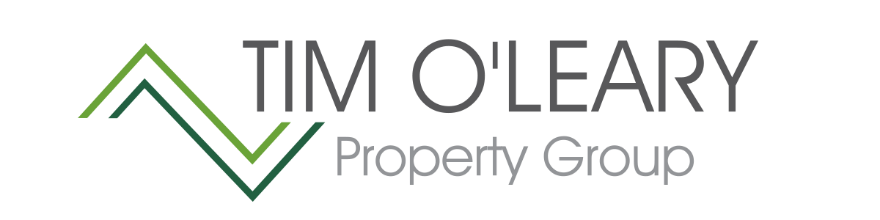 